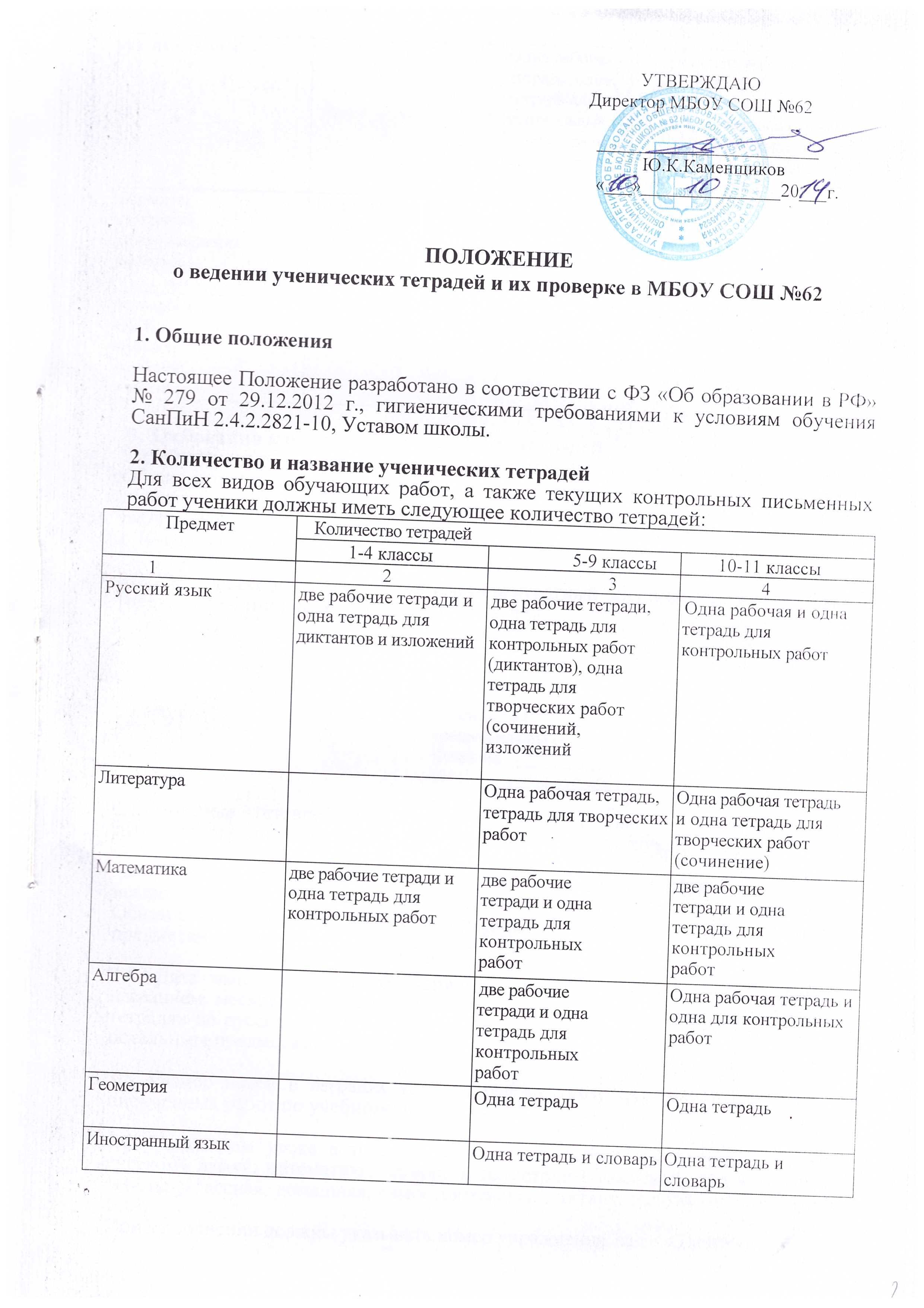 3. Требования к оформлению и ведению тетрадей3.1. Учащиеся пользуются стандартными тетрадями, состоящими из 12-18 листов. Общие тетради могут использоваться лишь в 7-11-х классах на уроках по учебным дисциплинам, при изучении которых необходимо выполнение больших по объему работ. Общие тетради по русскому языку и алгебре используются, только начиная с 10-го класса.3.2. Тетрадь по предмету должна иметь аккуратный внешний вид. На ее обложке (первой странице) делается следующая запись:Тетрадьдля_________________работпо______________________ученика(цы)________классасредней школы N__________Фамилия___________________Имя______________________На обложке тетрадей для контрольных работ, работ по развитию речи, лабораторных и практических работ делаются соответствующие записи.3.3. При выполнении работ учащимся не разрешается писать на полях (за исключением пометок на полях во время записи лекций в старших классах). Обязательным является соблюдение правила «красной» строки в тетрадях по всем предметам.3.4. Дата выполнения работы записывается в строку арабскими цифрами и названием месяца в тетрадях по математике в 1 - 6-м классах, прописью – в тетрадях по русскому языку в 1 - 9-м классах, цифрами на полях или строке по остальным предметам.3.5. Размер полей в тетрадях устанавливается учителем, исходя из специфики письменных работ по учебному предмету.3.6. На каждом уроке в тетрадях следует записывать его тему, на уроках по русскому языку, математике, алгебре и геометрии - указывать вид выполняемой работы (классная, домашняя, самостоятельная, диктант, изложение, сочинение и т.д.).При выполнении должны указывать номер упражнения, задачи, вопроса.3.7. 	Устанавливается следующий пропуск клеток и линий в тетрадях:по математике (алгебре, геометрии) - начинать писать с самой верхней полной клетки, между разными заданиями пропускать 2 клетки, между домашней и классной - 4 клетки, между датой и заголовком работы - 2 клетки;по русскому языку - линии внутри одной работы не пропускаются, между домашней и классной работой оставляют 2 линии.Текст каждой новой работы начинается с «красной» строки на той же странице тетради, на которой написаны дата и наименование работы.3.8.	Итоговые контрольные работы по русскому языку и математике выполняются в специальных тетрадях, предназначенных для этого вида работ, поэтому слова «контрольная работа» не пишутся: в тетрадях по русскому языку записывается только вид работы (например, диктант). То же относится и к обозначению кратковременных работ, выполняемых в общих тетрадях.3.9.	Учащиеся ведут записи в тетрадях синей или фиолетовой пастой, учащимся запрещается писать в тетрадях красной пастой. Ошибки исправляются ручкой.3.10. Знаки деления, умножения, дробной черты, итога при сложении или умножении записываются ручкой.4.	Число контрольных работ в год по классам4.1.Количество контрольных работ по предмету устанавливается исходя из тематического планирования, в зависимости от класса.4.2. Не допускается выполнение двух контрольных работ в день одним классом или одним учащимся.5. Порядок проверки письменных работ учащихся:5.1. Устанавливается следующий порядок проверки письменных работ учащихся:5.2. В проверяемых работах по русскому языку и математике в 1-7-х классах учитель исправляет все допущенные ошибки, руководствуясь следующим правилом: а) зачеркивая орфографическую ошибку, цифру, математический знак, подписывает вверху букву или нужную цифру, знак;б)	пунктуационный ненужный знак зачеркивается, необходимый пишется красной пастой;в)	при проверке тетрадей по русскому языку учитель обозначает ошибку определенным знаком (для удобства подсчета ошибок и классификации), при проверке изложений и сочинений, кроме орфографических и пунктуационных, отмечаются фактические, логические и речевые ошибки.5.3.	При проверке тетрадей в 8-11-х классах целесообразно, чтобы учитель только подчеркивал допущенную ошибку и отмечал на полях количество ошибок.5.4. После проверки диктанта, изложения, сочинения указывается количество орфографических и пунктуационных ошибок.5.5. Проверенные контрольные работы (диктанты, изложения) должны быть возвращены учителем к следующему уроку по данному предмету; сочинения – через урок в 5-8-х классах, через десять дней – в 9-11-х классах.5.6. Учителя истории, обществознания, географии, биологии, физики, химии, технологии проверяют тетради выборочно не реже одного раза в учебную четверть. Для проведения контрольных и лабораторных работ используются отдельные тетради.физика, химияОдна рабочая тетрадь, одна тетрадь для контрольных работ и одна тетрадь для лабораторных и практических работОдна рабочая тетрадь, однатетрадь для контрольных работ и одна тетрадь для лабораторных и практических работБиология,география,природоведениеистория,1о одной тетрадиПо одной тетрадиПо одной тетрадитехнология,ОБЖ,музыка,черчение,элективыОдна рабочая тетрадьПредметы/классы1-5678-910-11Математика (алгебра, геометрия)Русский языкпосле каждого урокав первом полугодии – после каждого урока.Во втором полугодии – два раза в неделю. Ежедневно проверяются работы у слабых учащихсядва раза в неделю.Ежедневно проверяются работы у слабых учащихсяодин раз в неделю.Ежедневно проверяются работы у слабых учащихсяодин раз в две недели.Ежедневно проверяются работы у слабых учащихсяИностранный языкпосле каждого урокадва раза в неделюзначимые классные и домашние работы, но не реже одного раза в неделюодин раз в две неделисловари – один раз в месяц, тетради – один-два раза в четвертьОстальные предметыВыборочно один-два раза в четвертьВыборочно один-два раза в четвертьВыборочно один-два раза в четвертьВыборочно один-два раза в четвертьВыборочно один-два раза в четверть